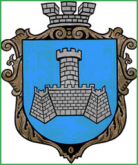 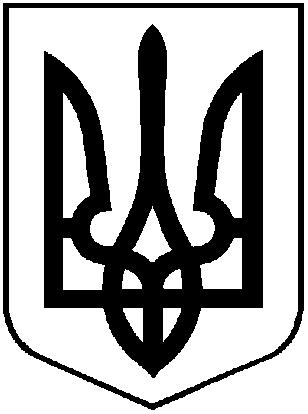 УКРАЇНАХМІЛЬНИЦЬКА МІСЬКА РАДАВІННИЦЬКОЇ ОБЛАСТІВиконавчий комітетР І Ш Е Н Н Явід  23 квітня 2024 року                                                                        №264Про результати проведення конкурсу з визначення суб’єкта господарювання наздійснення операцій із збирання та перевезенняпобутових відходів на території населених пунктів Хмільницької міськоїтериторіальної громади		З метою впорядкування та належної організації діяльності у сфері поводження з побутовими відходами на території населених пунктів Хмільницької міської територіальної громади, відповідно до рішення виконавчого комітету Хмільницької міської ради від 23.02.2024 року №145 (зі змінами), згідно Постанов Кабінету Міністрів України від 08.08.2023 року №835 «Про затвердження Правил надання послуг з управління побутовими відходами та типових договорів про надання послуги з управління побутовими відходами», від 25.08.2023 року №918 «Про затвердження Порядку проведення конкурсу на здійснення операцій із збирання та перевезення побутових відходів», Закону України «Про житлово-комунальні послуги», Закону України від 20.06.2022 року № 2320-IX «Про управління відходами», керуючись ст.ст.30, 59 Закону України «Про місцеве самоврядування в Україні», виконавчий комітет міської радиВ И Р І Ш И В:Затвердити Протокол засідання Конкурсної комісії з визначення суб’єкта  господарювання на здійснення операцій із збирання та перевезення побутових відходів на території населених пунктів Хмільницької міської територіальної громади (далі – Конкурсна комісія) від 11 квітня 2024 року.Враховуючи рішення Конкурсної комісії від 11 квітня 2024 року, визнати Конкурс з визначення суб'єкта господарювання на здійснення операцій із збирання та перевезення побутових відходів на території населених пунктів Хмільницької міської територіальної громади таким, що не відбувся.Провести конкурс з визначення суб’єкта господарювання на здійснення операцій із збирання та перевезення побутових відходів на території населених пунктів Хмільницької міської територіальної громади (далі – Конкурс) в визначені законодавством терміни та затвердити Конкурсну документацію для учасників Конкурсу згідно з Додатком до цього рішення.Додаток 2 до рішення виконавчого комітету Хмільницької міської ради від 23.02.2024 року №145 (зі змінами) визнати таким, що втратив чинність.Загальному відділу міської ради у документах постійного зберігання зазначити факт та підставу втрати чинності Додатку 2 рішення виконавчого комітету Хмільницької міської ради, зазначеного у п.4 цього рішення.Доручити управлінню агроекономічного розвитку та євроінтеграції міської ради не пізніше, ніж за 10 робочих днів з дати прийняття цього рішення, оприлюднити на офіційному вебсайті Хмільницької міської ради  та в засобах масової інформації оголошення  про дату, час і місце проведення Конкурсу та Конкурсну документацію. Враховуючи, що конкурс не відбувся, з метою забезпечення безперебійного надання послуги з управління побутовими відходами та запобігання екологічної катастрофи на території населених пунктів Хмільницької міської територіальної громади погодити КП «Хмільниккомунсервіс» Хмільницької міської ради продовжити надання послуг з вивезення твердих побутових відходів. Доручити міському голові Юрчишину М.В. заключити Додаткову угоду на надання послуг з вивезення твердих побутових відходів з Комунальним підприємством «Хмільниккомунсервіс» Хмільницької міської ради до визначення переможця конкурсного відбору.Контроль за виконанням цього рішення покласти на керуючого справами виконавчого комітету Хмільницької міської ради Сергія МАТАША.Міський голова                          		                      Микола ЮРЧИШИН